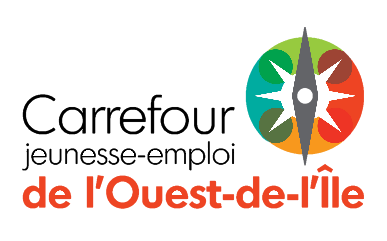 DESCRIPTION DE L'EMPLOITitre du poste : Nombre de postes à combler : Nom de l'entreprise : Secteur d’activité : Tâches Assembler des composants dans le but de fabriquer des produits finis d’éclairage de secours;Respecter les standards de qualité;Effectuer toute autre tâche connexe;Être en accord avec les valeurs fondamentales de sécurité et d’intégrité d’ABB, c’est-à-dire assumer la responsabilité de vos propres actes, tout en prenant soin de vos collègues et de l’entreprise.Exigences de l'emploi (formation, expérience, aptitudes, etc.)Capacité de lire et suivre les instructions de travail;Capacité d’interpréter un bon de commande et les listes de pièces;Capacité d’interpréter un dessin d’assemblage;Capacité à utiliser des petits outils portatifs, électriques, à air comprimé;Capacité à travailler debout toute la journée;Bonne dextérité;Minutie;Capacité à maintenir le rythme de travail en fonction des objectifs identifiés; Autonomie et polyvalence;Esprit d’équipe;Français ou anglais : parlé, écrit et lu Langues demandées : Français  Anglais Conditions de travail  Horaire de travail : Jour  soir  nuit  fin de semaine  variable  Nombre d'heures par semaine :  Heures de travail :  Statut d’emploi:   permanent    temporaire    contractuel  (durée : )  Salaire: À discuter		Coordonnées de l'employeur Nom de l'entreprise Personne-ressource: Adresse:                Ville: Courriel: Par quel(s) moyen (s) désirez-vous que les candidats communiquent avec vous?Télécopieur    Téléphone    En personne   Courriel  Date limite pour postuler: 